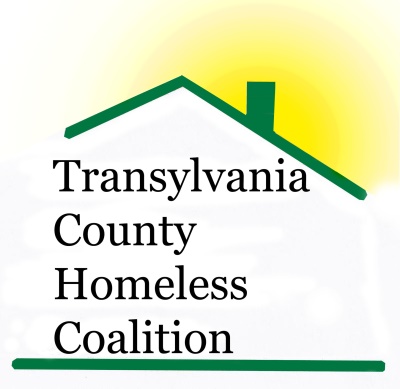 Meeting MinutesLocation:	Brevard Housing Authority133 W. Morgan StreetBrevard, NC 28712Date:  September 4, 2014Attendees:	Jennifer Flood, Haven				Rhodney Norman, BHA	Ron Schieve, Project Connect, WCCA	Beth Branagan, Transylvania Cty. Schools	Heather Bradley, TCHD			Steve Pulliam, UW	Sarah Lancaster, SMCME/MCO		Louise Egerton, ESG Case Manager	Don Rogers, UW/BOL			Kaitlin Huggins, TC Health Dept.	Erica Edwards, SAFE				Shelly Miller, TC Schools 	Sheila Galloway, WCCA			Ariana DeToro-Forlenza, VA Center	Susan Lefler, Community Liaison		Meeting called to order 9:00 amMinutes ApprovedIntroductions and Agency Updates/New NewsHaven- Beds available for individuals, Haven Family House is fullBHA- Renovations to Pinecrest will update and modernize unitsTC Schools- New social worker in Rosman schools141 Homeless children, 15% increase from prior year, 22 pre-schoolBread of Life- ice cream social coming up next Saturday 1-4 pmOxford House- 6 tenants, referrals are appreciatedSmoky Mountain Center- available start-up funds for new residents of the Oxford HouseHave placed one client in Permanent Supportive Housing, through Homeward Bound programUnited Way- “Stuff the Bus” was success in collecting school supplies.  The Brevard High School class of 1964 contributed $1400, toward supplies.WCCA- Section 8 waiting list is moving, wait is now 1 ½ years – 2 yearsFinancial classes will be offered in October, anyone who attends all 3 classes receives a free credit reportProject CONNECT- Agency referrals have increasedSusan Leffler/Community- She has written some poems about The Haven and they will be featured in “Gutters and Alleyways” a book coming out in October.  The book features 10,000 poets for change, more information can be found on FacebookVA- Day of outreach, lunch provided haircuts or homeless veterans October 2nd in Asheville.  No transportation will be provided from TCESG Update- No reimbursements have been receivedExtension was given for ESG application, due on September 9, 2014, will be contacting various agencies for collaboration and MOU’sCoordinated Assessment Tool Training- September 17-18, Salvation Army Capital Blvd. in Raleigh, coalition members are encouraged to attend, register by 15th at NCCEH.orgCoordinated Assessment Tool will be used to make referrals.  The VI SPDAT is a simple tool that assigns client a number, removes the emotion from housing decisions, shows agencies the level of urgency, can be done over the phoneThe training is on implementation of the coordinated assessment tool in our communityAnybody can attendCounties will be grouped based on similarities (i.e. rural vs. urban; shelter vs. no shelter) counties together for trainingWe are fortunate to have the housing authority as a cooperating agencyHOME Funds- have been awarded, providing Tenant Based Rental Assistance for up to 6 months, combined with ESG funds paying depositsAwarded $52KMust be a client of Meridian,  enrolled in Self-Sufficiency at Sharing House, and must attend financial classes with WCCAGreat report (very large file) available through U.S. Dept. of Housing and Urban Development, Office of Policy Development and Research “Costs Associated with First-Time Homelessness for Families and Individuals”.  Contains data that can be used when writing grants, or making presentations.  www.HUDuser.orgDiscussion on developing a procedure for emergency housing crisis’ on nights and weekend for local law enforcement, and DSSThe Haven is not able to do emergency intakesOvernight volunteers cannot be expected to make those decisions.Next meeting scheduled for October 2, 2014Meeting adjourned at 9:49